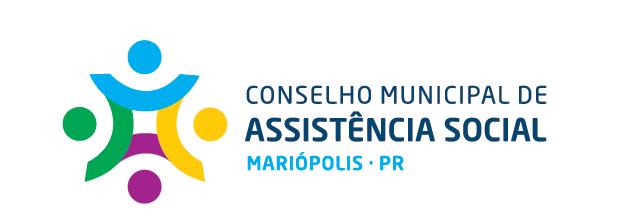 Conheça quem são os ConselheirosREPRESENTATIVIDADE GOVERNAMENTALREPRESENTATIVIDADE NÃO GOVERNAMENTALNOME ÓRGÃO QUE REPRESENTAFUNÇÃO Emília Lemes dos Santos GuerreiroDepartamento de SaúdeTitularDilceu MachadoDepartamento de SaúdeSuplenteVanieli Novello Departamento de EducaçãoTitularPatrícia Bordin da SilvaDepartamento de EducaçãoSuplenteDayane Rakel de Oliveira PereiraDepartamento de Assistência SocialTitularSilvana GiongoDepartamento de Assistência SocialSuplenteSilvia Cândida Martinello PoliDepartamento de AdministraçãoTitularAna Paula Simionato GedozDepartamento de AdministraçãoSuplenteNOMEÓRGÃO QUE REPRESENTAFUNÇÃOSigmar Jeanne Miglioranza  Massarotto APAETitularThais Varela da SilvaAPAESuplenteCecilia Lourdes dos SantosUsuários/ ServiçosTitularSônia Mara Antunes FidelisUsuários/ ServiçosSuplenteLuiz BrizolaUsuários/ ServiçosTitularNilza Maria PortelaUsuários/ ServiçosSuplenteEmires Aparecida SbardellaTrabalhadores do SetorTitularAndre PreussTrabalhadores do Setor Suplente